СУМСЬКА МІСЬКА РАДАVІІ СКЛИКАННЯ LI СЕСІЯРІШЕННЯВраховуючи ситуацію щодо невиплати або несвоєчасної виплати заробітної плати, яка склалася на деяких підприємствах міста Суми, з метою забезпечення захисту конституційного права мешканців територіальної громади міста на своєчасне одержання винагороди за працю, керуючись частиною 2 статті 19 Конституції України, статтею 25 Закону України «Про місцеве самоврядування в Україні», Сумська міська радаВИРІШИЛА:1 Звернутися до Головного управління Національної поліції в Сумській області щодо вжиття дієвих заходів до порушників законодавства (додається).2. Направити дане рішення до Головного управління Національної поліції в Сумській області.3. Організацію виконання даного рішення покласти на заступника міського голови з питань діяльності виконавчих органів ради Дмітрєвскую А.І.Сумський міський голова						            О.М. ЛисенкоВиконавець: Занченко А.Г.                        11.12.2018Ініціатор розгляду питання – міський голова.Проект рішення підготовлено управлінням з питань праці Сумської міської ради.Доповідач: Занченко А.Г.Додатокдо рішення Сумської міської ради«Про звернення до Головного управління Національної поліції в Сумській області щодо вжиття дієвих заходів 
до порушників законодавства»від 26 червня	2018 року № 3608-МРНачальникові Головного управління Національної поліції в Сумській областігенерал-майору поліціїЛушпієнку М.М.вул. Герасима Кондратьєва, буд. 23,м. Суми, 40000Шановний Миколо Миколайовичу!Ми, депутати Сумської міської ради глибоко стурбовані ситуацією, яка склалася з невиплатою або з несвоєчасною виплатою заробітної плати найманим працівникам окремими підприємствами, що на сьогодні є однією з найгостріших соціальних проблем у місті Суми. Згідно зі статистичними даними станом на 1 листопада 2018 року заборгованість із заробітної плати по місту Суми складала 226,3 млн. грн. 
У порівнянні з початком року вона зросла на 118,1 млн. грн. або у 2,1 рази. Усього заборгували працівникам 18 підприємств міста.Найбільш катастрофічною є ситуація з виплатою заробітної плати працівникам ПАТ «Сумське машинобудівне науково-виробниче об’єднання», ТОВ «Сумське машинобудівне науково-виробниче об’єднання», 
ТОВ «Маш-Сервіс», ТОВ «Сумиспортінвест». Так, станом на 01.11.2018 заборгованість із заробітної плати 
ПАТ «Сумське НВО» становить 192,0 млн. грн. або 84,9% від загальної суми заборгованості по місту Суми та 97,6% від суми заборгованості усіх економічно активних боржників. Заробітна плата працівникам не виплачена, починаючи 
з грудня 2017 року. Протягом січня – жовтня 2018 року сума заборгованості 
із заробітної плати на підприємстві зросла на 115,0 млн. грн. або в 2,5 рази. Заборгованість із заробітної плати ТОВ «Маш-Сервіс» становить 
2,3 млн. грн. У порівнянні з початком року заборгованість зросла на 1,0 млн. грн. або на 79,2%. Підприємство заборгувало своїм працівникам заробітну плату, починаючи з березня 2018 року.ТОВ «Сумське машинобудівне науково-виробниче об’єднання» станом 
на 01.11.2018 заборгувало своїм працівникам заробітну плату у сумі 1,4 млн. грн. за вересень, ТОВ «Сумиспортінвест» - 160,6 тис. грн. за липень – вересень 
2018 року.Місцева влада неодноразово зверталася до керівників вказаних вище підприємств з проханням вжити невідкладні заходи, спрямовані на погашення заборгованості із заробітної плати та недопущення її у подальшому. Однак, незважаючи на це, підприємства продовжували накопичувати заборгованість. Оскільки заробітна плата є основним джерелом грошових доходів працівників, її невиплата або несвоєчасна виплата порушує їх права на достатній життєвий рівень, викликає масові невдоволення як найманих працівників, 
так і членів їх сімей, що спричиняє соціальну напругу серед мешканців територіальної громади міста.Статтею 43 Конституції України визначено, що право на своєчасне одержання винагороди за працю захищається законом. Статтею 175 Кримінального кодексу України передбачена відповідальність за невиплату заробітної плати. Враховуючи викладене, просимо Вас вжити дієвих заходів, спрямованих на визначення посадових осіб, винних у порушенні конституційного права  громадян на своєчасне одержання винагороди за працю і притягнення                       їх до відповідальності у відповідності до Закону.Сумський міський голова						            О.М. ЛисенкоВиконавець: Занченко А.Г.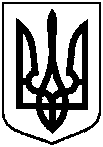 Проектоприлюднено«__»____________ 20__ р.від 26 червня 2018 року № 3608-МРм. СумиПро звернення до Головного управління Національної поліції               в Сумській області щодо вжиття дієвих заходів до порушників законодавства